Publicado en Barcelona el 24/07/2015 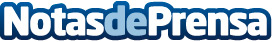 Kaaten y Ancora Audiovisual colaboran para crear un aula vanguardistaLa marca de cortinas y el centro de aprendizaje han colaborado para crear un espacio de formación vanguardista, gracias a los estores enrollables versátiles de Kaaten. Los alumnos de la escuela disfrutan ya de un sistema de protección solar que les ayuda a sacar el máximo provecho de la formación que ofrece esta escuela  Datos de contacto:Kaaten900 373 539Nota de prensa publicada en: https://www.notasdeprensa.es/kaaten-y-ancora-audiovisual-colaboran-para Categorias: Bricolaje Telecomunicaciones Interiorismo Construcción y Materiales http://www.notasdeprensa.es